Author ProfileI am a full member of the Canine and Feline Behaviour Association and member of the Association of Animal Behaviour Professionals. I own and run a fully accountable Veterinary Referral Clinic. I have been carrying out Behavioural Counselling Consultations, Temperament Testing and Rehabilitation Dog Training on Veterinary referral only, for the last 22 years covering Sussex and Kent and manage a team of four specialist handlers and rehabilitation trainers. My caseloads include domestic dogs that demonstrate anxiety, fear, phobic and aggressive responses in a variety of contexts. I specialise in the practical assessment of behavioural problems and temperament testing within family home environments and those in animal shelters assessing for potential owners.   Having carried out assessments forRaystede Animal Welfare CentreThe Kit Wilson Animal Welfare CentreThe RSPCAWealden District CouncilBishop & Light Solicitors, Cambridge House, Hove, Sussex.Vi)       Keoghs solicitors, 2 the Parklands, Lancashire.I am also a College Lecturer and Lead Tutor in Canine Behaviour having been teaching Animal Behaviour at both Further and Higher Education over 13 years and am the Educational Services Director of an Independent Teaching College, receiving the City & Guilds International Medal for Excellence in Teaching and Assessing Standards for three years in 2016, 2017 & 2018 competing against worldwide Universities and Colleges. I have produced the curriculum for UK accredited courses and delivered training on ‘Introductory and Advanced Canine Behaviour Theory & Application’ forThe ABC Awarding Body in the UKThe ABC Quality Licensing Scheme in the UKThe National Open College Network in the UKI have produced the curriculum for UK accredited courses and delivered training on Advanced Dog Handling, Dog Training Instruction and Small Animal Hydrotherapy forThe ABC Awarding Body in the UKThe National Open College Network in the UKI am a Preferred Educational Provider for the Kennel Club Accredited Instructor’s Scheme (KCAI) providing theory and practical application teaching in canine behaviour, assessment and training, for dog trainers and canine behaviourists working towards Kennel Club Accreditation in Great Britain, being one of only seven training providers worldwide to meet the Kennel Club’s exacting standards in knowledge, skills, teaching and assessment to support this scheme.  I also teach the City & Guilds Professional Recognition Awards (9200) at Level 4, specialising in business mentoring and providing guidance in professional practice for dog trainers, canine behaviourists and SME’s within the canine industry.  Being one of the founder members of the National Association of Registered Canine Hydrotherapists I have written the UK minimum requirements for canine behaviour knowledge, handling skills and Continuing Professional Development for UK Registered Hydrotherapists to adhere to.   I am a member of the Executive Committee for the Canine Association of Accredited Myotherapists as a canine behaviour specialist providing expert guidance as required for UK Accredited Myotherapists. 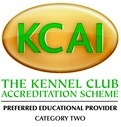 I was on the Board of Trustees as a Canine Behaviour Expert and Treasurer for Canine Concern, Registered Charity Number 32823, providing visiting therapy dogs for sick, lonely or elderly people within hospital, care homes or private care. Between 2016 and 2018.Since 2018 to current time I am a Trustee and Charity Director of Sicily Animal Support, a ‘not for profit’ organisation working within Sicily and the UK to support pet owners and professionals alike www.sicilyanimalsupport.info I spend my working time between Sicily and the UK.  I have appeared on and provided expert information for the BBC South East News, Ultimate Questions, BBC 2 and Channel 4. I write regular monthly canine behaviour advice and SME information articles for three UK Publications marketed at professionals working within the canine industry, including dog groomers, dog walkers, dog trainers, kennel staff, zoo keepers, and small animal hydrotherapists being Total Grooming MagazineRescue and Animal Care MagazineTotal Boarding MagazineI have delivered canine behaviour lectures and trained staff teams in canine behaviour and temperament testing for several UK organisations, associations and dog clubs includingRaystede Animal Welfare CentreWealden District CouncilThe RSPCAThe Kennel Club, Canine Sports Science SeminarBritish Dog Groomers AssociationCanine Hydrotherapy AssociationGive a Dog a Home Kit Wilson TrustSussex University (NARCH)Ashford Dog Training ClubCathy’s Canine CapersPAWS Dog Training ClubPridelands KennelsCanine Partners Registered Charity in England and Wales (803680)Newhaven, Not for Profit Dog ClubBristles Dog Grooming Centre, Shropshire